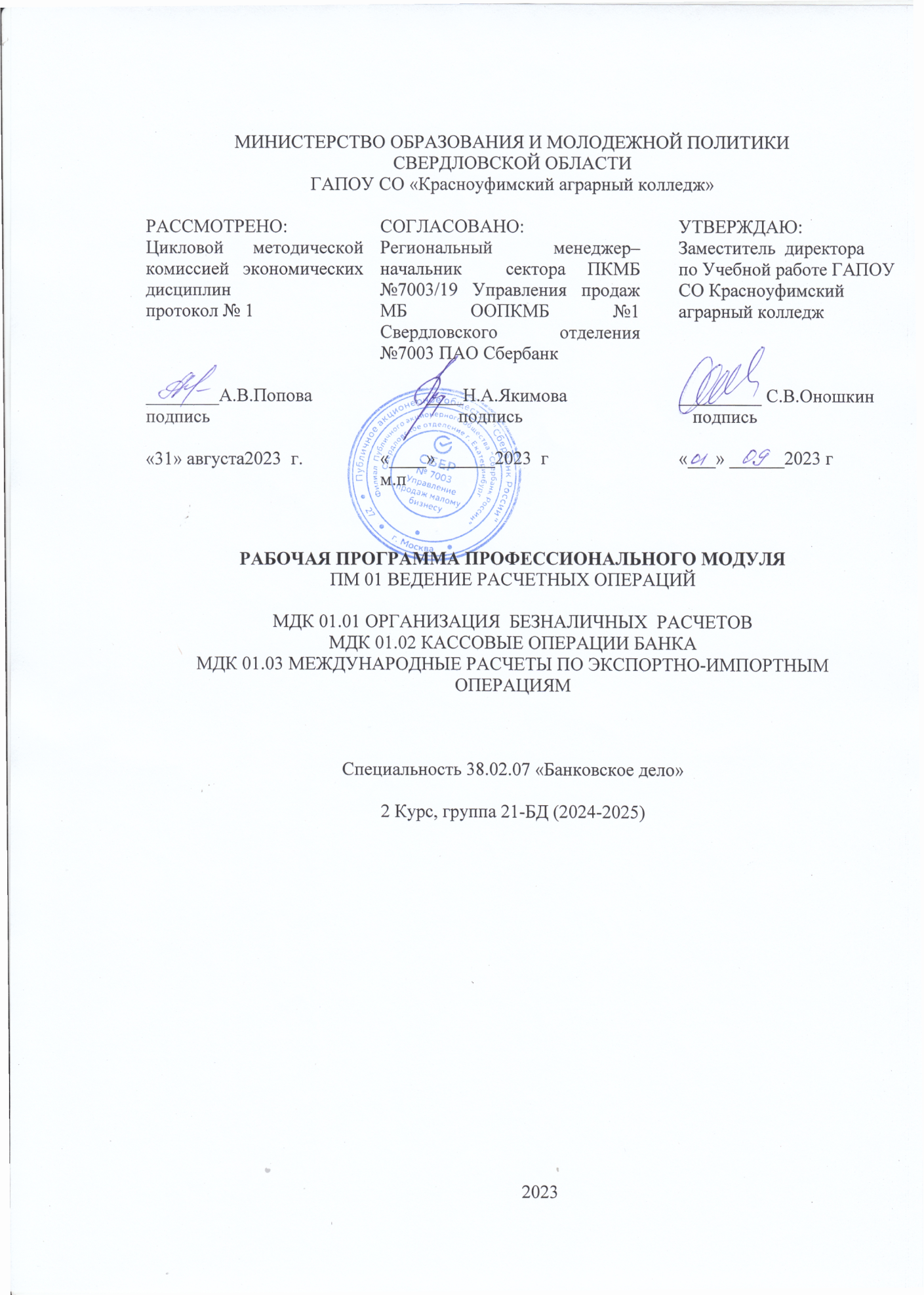 МИНИСТЕРСТВО ОБРАЗОВАНИЯ И МОЛОДЕЖНОЙ ПОЛИТИКИСВЕРДЛОВСКОЙ ОБЛАСТИГАПОУ СО «Красноуфимский аграрный колледж»РАБОЧАЯ ПРОГРАММА ПРОФЕССИОНАЛЬНОГО МОДУЛЯПМ 01 ВЕДЕНИЕ РАСЧЕТНЫХ ОПЕРАЦИЙМДК 01.01 ОРГАНИЗАЦИЯ  БЕЗНАЛИЧНЫХ  РАСЧЕТОВМДК 01.02 КАССОВЫЕ ОПЕРАЦИИ БАНКАМДК 01.03 МЕЖДУНАРОДНЫЕ РАСЧЕТЫ ПО ЭКСПОРТНО-ИМПОРТНЫМ ОПЕРАЦИЯМСпециальность 38.02.07 «Банковское дело»2 Курс, группа 21-БД (2024-2025)2023Рабочая программа профессионального модуля составлена в соответствии с примерной основной образовательной  программой (далее ПООП) по специальности среднего профессионального образования разработана на основе федерального государственного образовательного стандарта среднего профессионального образования по специальности 38.02.07  Банковское дело, утвержденного Приказом Минобрнауки России  № 67, от 05 февраля 2018 г. (далее ФГОС СПО), укрупненной группы специальностей 38.00.00 «Экономика и управление».ПООП СПО определяет рекомендованный объем и содержание среднего профессионального образования по специальности 38.02.07 Банковское дело планируемые результаты освоения образовательной программы, примерные условия образовательной деятельности.ПООП СПО разработана для реализации образовательной программы на базе среднего общего образования, с учетом требований профессиональных стандартов:  «Специалист по платежным услугам», утвержденного Приказом Минтруда России от 14.11.2016 N 645н;«Специалист по операциям на межбанковском рынке», утвержденного Приказом  Минтруда России от 14.11.2016 N 643н.Разработчик:  Ольга Владимировна Шарова– преподавательвкк ГАПОУ СО Красноуфимский аграрный колледжСОДЕРЖАНИЕПАСПОРТ РАБОЧЕЙ ПРОГРАММЫ ПМ 01 «ВЕДЕНИЕ РАСЧЕТНЫХ ОПЕРАЦИЙ».Область применения примерной программы.Рабочая  программа профессионального модуля «Ведение расчетных операций»    является частью  основной профессиональной образовательной программы в соответствии с ФГОС по специальности  38.02.07  «Банковское дело»,утвержденного  Приказом  Министерства образования и науки РФ от 05 февраля  2018 г. № 67.Место ПМ в структуре основной профессиональной образовательной программы.ПМ «Ведение расчетных операций» принадлежит учебному циклу «Профессиональный».1.3. Результаты освоения профессионального модуля.В результате изучения профессионального модуля студент должен освоить основной вид деятельности «Ведение расчетных операций» и соответствующие ему общие компетенции и профессиональные компетенции, личностные результаты (таблица 1,2,3).Таблица 1 Общие компетенцииТаблица 2 Профессиональные компетенцииТаблица 3Личностные результатыВ результате освоения профессионального модуля студент должен:СТРУКТУРА   И СОДЕРЖАНИЕ РАБОЧЕЙ ПРОГРАММЫ  ПМ.2.1. Тематический план профессионального модуляПМ 01 Ведение расчетных операций 2.2. Содержание обучения профессионального модуля ПМ.01 Ведение расчетных операций3. УСЛОВИЯ РЕАЛИЗАЦИИ ПРОГРАММЫ ПМ3.1. Обеспечение специальных условий для обучающихся инвалидов и обучающихся с ограниченными возможностями здоровья (ОВЗ):а) для слепых:присутствие ассистента, оказывающего обучающемуся необходимую помощь; выпуск альтернативных форматов методических материалов (крупный шрифт или аудиофайлы); б) для слабовидящих:обеспечивается индивидуальное равномерное освещение не менее 300 люкс;при необходимости предоставляется увеличивающее устройство;учебно-методические материалы оформляются увеличенным шрифтом;в) для глухих и слабослышащих, с тяжелыми нарушениями речи:обеспечивается надлежащими звуковыми средствами воспроизведение информации; по их желанию промежуточная аттестация может проводиться в письменной форме;г) с нарушениями  опорно – двигательного аппарата:организуется безбарьерная архитектурная среда образовательного учреждения, рабочего места.3.2 Требования к минимальному материально-техническому обеспечениюРеализация профессионального модуля предполагает наличие учебного кабинета  «Учебный банк». Кабинет  «Учебный банк» оснащается  оборудованием: рабочее место преподавателя;посадочные места по количеству обучающихся;учебная доска;наглядные пособия; бланковая документация; нормативно-законодательные документы; учебно-методическая документация; техническими средствами обучения; компьютер с установленным программным обеспечением MicrosoftOffice; мультимедийное оборудование; калькуляторы.Реализация профессионального модуля предполагает обязательную учебную практику и производственную практику, которую рекомендуется проводить рассредоточено в банках, кредитных и финансовых организациях, плановых и отделах бухгалтерского учета предприятий и организаций.Учебная практика реализуется в лаборатории профессиональной образовательной организации и требует наличия оборудования, обеспечивающего выполнение всех видов работ, определенных содержанием программ профессионального модуля ПМ 01.Производственная практика реализуется в организациях, направление деятельности которых соответствует профилю подготовки обучающихся: банковских учреждениях.Оборудование организаций и технологическое оснащение рабочих мест производственной практики должно соответствовать содержанию профессиональной деятельности и дать возможность обучающемуся овладеть профессиональными компетенциями по всем видам деятельности, предусмотренных программой, с использованием современных технологий и оборудования.3.3  Информационное обеспечение обученияНормативно-правовые источники: 1. Гражданский кодекс Российской Федерации (часть вторая) от 26.01.1996 № 14-ФЗ  (с изм. и доп., вступ. в силу  с 11.08.2020)2. Федеральный закон от 02.12.1990 № 395-1 «О банках и банковской деятельности» (с изм., вступ. в силу ред. от 30.12.2021)  3. Федеральный закон от 07.08.2001 № 115-ФЗ (ред. от 26.03.2022) «О противодействии легализации (отмыванию) доходов, полученных преступным путем, и финансированию терроризма»4. Федеральный закон от 10.07.2002 № 86-ФЗ (ред. от 30.12.2021) «О Центральном банке Российской Федерации (Банке России)» 5. Федеральный закон от 10.12.2003 № 173-ФЗ (ред. от 02.07.2021) «О валютном регулировании и валютном контроле» 6. Федеральный закон от 27.06.2011 № 161-ФЗ  «О национальной платёжной системе» (с изм. и доп., вступ. в силу с  02.07.2021) 7. Положение об эмиссии платёжных карт и об операциях, совершаемых с их использованием от 24.12.2004 № 266-П (ред. от 28.09.2020)8. Положение о порядке ведения кассовых операций и правилах хранения, перевозки и инкассации банкнот и монеты Банка России в кредитных организациях на территории Российской Федерации от 29.01.2018 № 630-П (ред. от 19.08.2021)9. Положение о правилах осуществления перевода денежных средств от 29 июня 2021 г. N 762-П (ред. от 25.08.2021)10. Положение о платёжной системе Банка России от 24 сентября 2020 г. N 732-П (ред. от 23.12.2021)11. Положение  о Плане счетов бухгалтерского учета для кредитных организаций и порядке его применению от 27.02.2017 № 579-П (Редакция от 19.08.2021 — Действует с 01.01.2022)12. Указание Банка России от 09.06.2012 № 2831-У (ред. от 30.03.2018) «Об отчётности по обеспечению защиты информации при осуществлении переводов денежных средств операторов платёжных систем, операторов услуг платёжной инфраструктуры, операторов по переводу денежных средств» 13. Инструкция Банка России от 16.08.2017 N 181-И (ред. от 05.07.2018) "О порядке представления резидентами и нерезидентами уполномоченным банкам подтверждающих документов и информации при осуществлении валютных операций, о единых формах учета и отчетности по валютным операциям, порядке и сроках их представления"14. Инструкция Банка России от 30.05.2014 № 153-И «Об открытии и закрытии банковских счетов, счетов по вкладам (депозитам), депозитных счетов» (ред. 30.06.2021)15. Инструкция  от 16 сентября 2010 г. N 136-И   «О порядке осуществления уполномоченными банками (филиалами) отдельных видов  банковских операций с наличной иностранной валютой  и операций с чеками (в том числе с дорожными чеками), номинальная стоимость которых указана в иностранной валюте, с участием физических лиц»(ред. от 28.10.2020).16.Положения Банка России и Министерства финансов Российской Федерации от 23 января 2018 года N 629-П/12н "О ведении счетов территориальных органов Федерального казначейства и финансовых органов субъектов Российской Федерации (муниципальных образований), органов управления государственными внебюджетными фондами Российской Федерации)", зарегистрированного Министерством юстиции Российской Федерации 11 апреля 2018 года N 50710.(ред. от 25.11.2019)Основные источники: 2.О.И. Лаврушин  «Основы банковского  дела»: учебник для СПО.-М.:  Кнорус,  2018.Дополнительные источники:Учет и операционная деятельность в кредитных организациях/Учебное пособие.Под редакцией А.И. Мерцаловой, А.Л. Лазаренко М: ИД Форум- ИНФРА-М. 2018.Интернет-ресурсы:  1.Электронный ресурс Банка России.- Режим доступа:  www.cbr.ru2.Электронный ресурс Министерства финансов РФ.- Режим доступа: www.minfin.ru3.Межбанковская расчетная система: www.ibclearing.ru4.Справочно-правовая система «КонсультантПлюс» : www.consultant.ru 5.Справочно-правовая система  «Гарант»: www.garant.park.ru  6. Электронный ресурс  профессиональной банковской школы  Профбанкинг: www.profbanking.ru7. Информационный банковский портал [Электронный ресурс]. – Режим доступа: http://www.banki.ru.8. Материалы сайта Ассоциации российских банков: Координационный комитет по стандартам качества банковской деятельности. Стандарты качества банковской деятельности (СКБД) Ассоциации российских банков [Электронный ресурс]. – Режим доступа: http://www.arb.ru.9. Материалы Информационного агентства – портала Bankir.ru [Электронный ресурс]. – Режим доступа: http://www.bankir.ru.10. Электронные ресурсы кредитных организаций Российской Федерации в сети Интернет.4.КОНТРОЛЬ И ОЦЕНКА РЕЗУЛЬТАТОВ ОСВОЕНИЯ ПМРАССМОТРЕНО: Цикловой методической комиссией экономических дисциплинпротокол № 1________А.В.Поповаподпись«31» августа2023  г.СОГЛАСОВАНО:Региональный менеджер–начальник  сектора ПКМБ №7003/19 Управления продаж МБ ООПКМБ №1  Свердловского отделения  №7003 ПАО Сбербанк           ____Н.А.Якимова                 подпись«____» ______2023  гм.пУТВЕРЖДАЮ:Заместитель  директора по Учебной работе ГАПОУ СО Красноуфимский аграрный колледж_________ С.В.Оношкин   подпись  «___» ______2023 г1ПАСПОРТ  РАБОЧЕЙ ПРОГРАММЫ  ПМ    01 «ВЕДЕНИЕ РАСЧЕТНЫХ ОПЕРАЦИЙ»42СТРУКТУРА  И СОДЕРЖАНИЕ  ПРОФЕССИОНАЛЬНОГОМОДУЛЯ153УСЛОВИЯ  РЕАЛИЗАЦИИ  ПРОГРАММЫ  ПРОФЕССИОНАЛЬНОГО  МОДУЛЯ354КОНТРОЛЬ И ОЦЕНКА  РЕЗУЛЬТАТОВ  ОСВОЕНИЯ  ПМ39КодНаименование общих компетенцийОК 01.Выбирать способы решения задач профессиональной деятельности применительно к различным контекстамОК 02.Осуществлять поиск, анализ и интерпретацию информации, необходимой для выполнения задач профессиональной деятельностиОК 03.Планировать и реализовывать собственное профессиональное и личностное развитиеОК 04.Работать в коллективе и команде, эффективно взаимодействовать с коллегами, руководством, клиентамиОК 05.Осуществлять устную и письменную коммуникацию на государственном языке Российской Федерации с учетом особенностей социального и культурного контекстаОК 09.Использовать информационные технологии в профессиональной деятельностиОК 10.Пользоваться профессиональной документацией на государственном и иностранном языкахОК 11.Использовать знания по финансовой грамотности, планировать предпринимательскую деятельность в профессиональной сфереКодНаименование видов деятельности и профессиональных компетенцийПК 1.1.Осуществлять расчетно-кассовое обслуживание клиентовПК 1.2.Осуществлять безналичные платежи с использованием различных форм расчетов в национальной и иностранной валютахПК 1.3.Осуществлять расчетное обслуживание счетов бюджетов различных уровнейПК 1.4.Осуществлять межбанковские расчетыПК 1.5.Осуществлять международные расчеты по экспортно-импортным операциямПК 1.6.Обслуживать расчетные операции с использованием различных видов платежных картЛичностные результаты реализации программы воспитания (дескрипторы)Код личностных результатов реализации программы воспитанияОсознающий себя гражданином и защитником великой страны.ЛР 1Проявляющий активную гражданскую позицию, демонстрирующий приверженность принципам честности, порядочности, открытости, экономически активный и участвующий в студенческом и территориальном самоуправлении, в том числе на условиях добровольчества, продуктивно взаимодействующий и участвующий в деятельности общественных организаций.ЛР 2Соблюдающий нормы правопорядка, следующий идеалам гражданского общества, обеспечения безопасности, прав и свобод граждан России. Лояльный к установкам и проявлениям представителей субкультур, отличающий их от групп с деструктивным и девиантнымповедением. Демонстрирующий неприятие и предупреждающий социально опасное поведение окружающих.ЛР 3Проявляющий и демонстрирующий уважение к людям труда, осознающий ценность собственного труда. Стремящийся к формированию в сетевой среде личностно и профессионального конструктивного «цифрового следа».ЛР 4Демонстрирующий приверженность к родной культуре, исторической памяти на основе любви к Родине, родному народу, малой родине, принятию традиционных ценностей   многонационального народа России.ЛР 5Проявляющий уважение к людям старшего поколения и готовность к участию в социальной поддержке и волонтерских движениях.  ЛР 6Осознающий приоритетную ценность личности человека; уважающий собственную и чужую уникальность в различных ситуациях, во всех формах и видах деятельности. ЛР 7Проявляющий и демонстрирующий уважение к представителям различных этнокультурных, социальных, конфессиональных и иных групп. Сопричастный к сохранению, преумножению и трансляции культурных традиций и ценностей многонационального российского государства.ЛР 8Соблюдающий и пропагандирующий правила здорового и безопасного образа жизни, спорта; предупреждающий либо преодолевающий зависимости от алкоголя, табака, психоактивных веществ, азартных игр и т.д. Сохраняющий психологическую устойчивость в ситуативно сложных или стремительно меняющихся ситуациях.ЛР 9Заботящийся о защите окружающей среды, собственной и чужой безопасности, в том числе цифровой.ЛР 10Проявляющий уважение к эстетическим ценностям, обладающий основами эстетической культуры. ЛР 11Принимающий семейные ценности, готовый к созданию семьи и воспитанию детей; демонстрирующий неприятие насилия в семье, ухода от родительской ответственности, отказа от отношений со своими детьми и их финансового содержания.ЛР 12Личностные результатыреализации программы воспитания, 
определенные отраслевыми требованиями к деловым качествам личностиЛичностные результатыреализации программы воспитания, 
определенные отраслевыми требованиями к деловым качествам личностиСоблюдающий в своей профессиональной деятельности этические принципы: честности, независимости, профессионального скептицизма, противодействия коррупции и экстремизму, обладающий системным мышлением и умением принимать решение в условиях риска и неопределенностиЛР 13Готовый соответствовать ожиданиям работодателей: проектно-мыслящий, эффективно взаимодействующий с членами команды и сотрудничающий с другими людьми, осознанно выполняющий профессиональные требования, ответственный, пунктуальный, дисциплинированный, трудолюбивый, критически мыслящий, нацеленный на достижение поставленных целей; демонстрирующий профессиональную жизнестойкостьЛР 14Иметь практический опытв проведении расчётных операцийИметь практический опытв проведении расчётных операцийуметь       оформлять договоры банковского счета с клиентами;проверять правильность и полноту оформления расчетных документов;    открывать и закрывать лицевые счета в валюте Российской Федерации и иностранной валюте;    выявлять возможность оплаты расчетных документов исходя из состояния расчетного счета клиента, вести картотеку неоплаченных расчетных документов;    оформлять выписки из лицевых счетов клиентов;рассчитывать и взыскивать суммы вознаграждения за расчетное обслуживание;    рассчитывать прогноз кассовых оборотов;    составлять календарь выдачи наличных денег;    рассчитывать минимальный остаток денежной наличности в кассе;    составлять отчет о наличном денежном обороте;    устанавливать лимит остатков денежной наличности в кассах клиентов;    выполнять и оформлять расчеты платежными поручениями, аккредитивами в банке плательщика и в банке поставщика, платежными требованиями в банке поставщика и в банке плательщика, инкассовыми поручениями, чеками;    отражать в учете операции по расчетным счетам клиентов;    исполнять и оформлять операции по возврату сумм, неправильно зачисленных на счета клиентов;    оформлять открытие счетов по учету доходов и средств бюджетов всех уровней;    оформлять и отражать в учете операции по зачислению средств на счета бюджетов различных уровней;    оформлять и отражать в учете возврат налогоплательщикам сумм ошибочно перечисленных налогов и других платежей;    исполнять и оформлять операции по корреспондентскому счету, открытому в подразделении Банка России;    проводить расчеты между кредитными организациями через счета ЛОРО и НОСТРО;    контролировать и выверять расчеты по корреспондентским счетам;    осуществлять и оформлять расчеты банка со своими филиалами;    вести учет расчетных документов, не оплаченных в срок из-за отсутствия средств на корреспондентском счете;    отражать в учете межбанковские расчеты;    проводить и отражать в учете расчеты по экспортно-импортным операциям банковскими переводами в порядке документарного инкассо и документарного аккредитива;   проводить конверсионные операции по счетам клиентов;    рассчитывать и взыскивать суммы вознаграждения за проведение международных расчетов и конверсионных операций;    осуществлять контроль за репатриацией валютной выручки;консультировать клиентов по вопросам открытия банковских счетов, расчетным операциям, операциям с использованием различных видов платежных карт;    оформлять выдачу клиентам платежных карт;    оформлять и отражать в учете расчетные и налично-денежные операции при использовании платежных карт в валюте Российской Федерации и иностранной валюте;    использовать специализированное программное обеспечение для расчетного обслуживания клиентов, совершения межбанковских расчетов и операций с платежными картами;    использовать специализированное программное обеспечение и программно-аппаратный комплекс для работы с расчетной (платежной) документацией и соответствующей информациейзнать   нормативные правовые документы, регулирующие организацию безналичных расчетов, организацию обслуживания счетов бюджетов бюджетной системы Российской Федерации, совершение операций с использованием платежных карт, операции по международным расчетам, связанным с экспортом и импортом товаров и услуг;     локальные нормативные акты и методические документы в области платежных услуг;     нормы международного права, определяющие правила проведения международных расчетов;содержание и порядок формирования юридических дел клиентов;     порядок открытия и закрытия лицевых счетов клиентов в валюте Российской Федерации и иностранной валюте;     правила совершения операций по расчетным счетам, очередность списания денежных средств;     порядок оформления, представления, отзыва и возврата расчетных документов;     порядок планирования операций с наличностью;порядок лимитирования остатков денежной наличности в кассах клиентов;     формы расчетов и технологии совершения расчетных операций;     содержание и порядок заполнения расчетных документов;     порядок нумерации лицевых счетов, на которых учитываются средства бюджетов;    порядок и особенности проведения операций по счетам бюджетов различных уровней;    системы межбанковских расчетов;порядок проведения и учет расчетов по корреспондентским счетам, открываемым в подразделениях Банка России;    порядок проведения и учет расчетов между кредитными организациями через корреспондентские счета (ЛОРО и НОСТРО);    порядок проведения и учет расчетных операций между филиалами внутри одной кредитной организации;    формы международных расчетов: аккредитивы, инкассо, переводы, чеки;    виды платежных документов, порядок проверки их соответствия условиям и формам расчетов;    порядок проведения и отражение в учете операций международных расчетов с использованием различных форм;    порядок и отражение в учете переоценки средств в иностранной валюте;    порядок расчета размеров открытых валютных позиций;    порядок выполнения уполномоченным банком функций агента валютного контроля;    меры, направленные на предотвращение использования транснациональных операций для преступных целей;    системы международных финансовых телекоммуникаций;виды платежных карт и операции, проводимые с их использованием;    условия и порядок выдачи платежных карт;    технологии и порядок учета расчетов с использованием платежных карт, документальное оформление операций с платежными картами;   типичные нарушения при совершении расчетных операций по счетам клиентов, межбанковских расчетов, операций с платежными картамиКоды профессиональных общих компетенцийНаименования разделов профессионального модуляСуммарный объем нагрузки, час.Объем профессионального модуля, ак. час.Объем профессионального модуля, ак. час.Объем профессионального модуля, ак. час.Объем профессионального модуля, ак. час.Объем профессионального модуля, ак. час.Объем профессионального модуля, ак. час.Объем профессионального модуля, ак. час.Коды профессиональных общих компетенцийНаименования разделов профессионального модуляСуммарный объем нагрузки, час.Работа обучающихся во взаимодействии с преподавателемРабота обучающихся во взаимодействии с преподавателемРабота обучающихся во взаимодействии с преподавателемРабота обучающихся во взаимодействии с преподавателемРабота обучающихся во взаимодействии с преподавателемРабота обучающихся во взаимодействии с преподавателемКонсультации  / консультации к экзаменуКоды профессиональных общих компетенцийНаименования разделов профессионального модуляСуммарный объем нагрузки, час.Обучение по МДКОбучение по МДКОбучение по МДКПрактикиПрактикиСамостоятельнаяработаКонсультации  / консультации к экзаменуКоды профессиональных общих компетенцийНаименования разделов профессионального модуляСуммарный объем нагрузки, час.ВсегоВ том числеВ том числеПрактикиПрактикиСамостоятельнаяработаКонсультации  / консультации к экзаменуКоды профессиональных общих компетенцийНаименования разделов профессионального модуляСуммарный объем нагрузки, час.ВсегоПрактических занятийКурсовых работ (проектов)УчебнаяПроизводственнаяСамостоятельнаяработаКонсультации  / консультации к экзамену12345678910ПК 1.1.ПК 1.2.ПК 1.3.ПК 1.4.ПК 1.6.ОК01. ОК02. ОК03. ОК04. ОК05. ОК09.ОК10. ОК11.ЛР 1-12,13,14Раздел 1. Расчетные операции.МДК 01.01 Организация безналичных расчетов968632---102/6ПК 1.1.ОК01. ОК02. ОК03. ОК04. ОК05. ОК09. ОК010. ОК11.ЛР 1-12,13,14Раздел 2 . Кассовое обслуживание клиентов.МДК 01.02 Кассовые операции банка706232---86ПК 1.4. ПК 1.5.ОК01. ОК02. ОК03. ОК04. ОК05. ОК09.ОК10. ОК11.ЛР 1-12,13,14Раздел 3 Организация международных расчетов по экспортно-импортным операциям.МДК 01.03 Международные расчеты по экспортно-импортным операциям.524824---42ПК 1.1. ПК 1.2.ПК 1.3. ПК 1.4.ПК 1.5. ПК 1.6.ОК01. ОК02. ОК03. ОК04. ОК05. ОК09.ОК10. ОК11.ЛР 1-12,13,14Производственная практика 108108ПК 1.1. ПК 1.2.ПК 1.3. ПК 1.4.
ПК 1.5. ПК 1.6.ОК01. ОК02. ОК03. ОК04. ОК05. ОК09.ОК10. ОК11.ЛР 1-12,13,14Учебная практика3636Экзамен по модулю12Всего:374196--361082210 / 6№ урокаНаименованиеразделовпрофессиональногомодуля(ПМ), междисциплинарныхкурсов(МДК)итемСодержаниеучебногоматериала,практическиезанятия,самостоятельнаяработаобучающихсяОбъемчасовКоды ЛР, ОК, ПК формированию которых способствует элемент программыРаздел 1. Расчетные операции. МДК 01.01Организация безналичного расчета.Раздел 1. Расчетные операции. МДК 01.01Организация безналичного расчета.Раздел 1. Расчетные операции. МДК 01.01Организация безналичного расчета.96 час.1Введение.Тема 1.1 Порядок открытия, закрытия и ведения счетов клиентовСодержание  учебного материала:Общая характеристика модуляНормативные правовые документы, регулирующие организацию безналичных расчетов, организацию обслуживания счетов бюджетов бюджетной системы Российской Федерации. Локальные нормативные акты и методические документы в области платежных услуг,содержание и порядок формирования юридических дел клиентов, порядок открытия и закрытия лицевых счетов клиентов в валюте Российской Федерации2ПК 1.1. - 1.4, ПК 1.6.ОК 01 -05, ОК09-11ЛР 1-4, 13,14.2Тема 1.1 Порядок открытия, закрытия и ведения счетов клиентовСодержание  учебного материала:Нормативные правовые документы, регулирующие организацию безналичных расчетов, организацию обслуживания счетов бюджетов бюджетной системы Российской Федерации. Локальные нормативные акты и методические документы в области платежных услуг,содержание и порядок формирования юридических дел клиентов, порядок открытия и закрытия лицевых счетов клиентов в валюте Российской Федерации2ПК 1.1. - 1.4, ПК 1.6.ОК 01 -05, ОК09-11ЛР 1-4, 13,14.3Тема 1.1 Порядок открытия, закрытия и ведения счетов клиентов.Содержание  учебного материала:Правила совершения операций по расчетным счетам, очередность списания денежных средств. Порядок оформления, представления, отзыва и возврата расчетных документов.2ПК 1.1. - 1.4, ПК 1.6.ОК 01 -05, ОК09-11ЛР 1-4, 13,14.4Тема 1.1 Порядок открытия, закрытия и ведения счетов клиентовСодержание  учебного материала:Правила совершения операций по расчетным счетам, очередность списания денежных средств. Порядок оформления, представления, отзыва и возврата расчетных документов.2ПК 1.1. - 1.4, ПК 1.6.ОК 01 -05, ОК09-11ЛР 1-4, 13,145Тема 1.1 Порядок открытия, закрытия и ведения счетов клиентовСодержание  учебного материала:Правила совершения операций по расчетным счетам, очередность списания денежных средств, порядок оформления, представления, отзыва и возврата расчетных документов. Формы расчетов и технологии совершения расчетных операций, содержание и порядок заполнения расчетных документов, порядок нумерации лицевых счетов, на которых учитываются средства бюджетов, порядок и особенности проведения операций по счетам бюджетов различных уровней. Виды платежных документов, порядок проверки их соответствия условиям и формам расчетов. Алгоритм использования специализированного программного обеспечения для расчетного обслуживания клиентов2ПК 1.1. - 1.4, ПК 1.6.ОК 01 -05, ОК09-11ЛР 1-4, 13,14.6Тема 1.1 Порядок открытия, закрытия и ведения счетов клиентовСодержание  учебного материала:Правила совершения операций по расчетным счетам, очередность списания денежных средств, порядок оформления, представления, отзыва и возврата расчетных документов. Формы расчетов и технологии совершения расчетных операций, содержание и порядок заполнения расчетных документов, порядок нумерации лицевых счетов, на которых учитываются средства бюджетов, порядок и особенности проведения операций по счетам бюджетов различных уровней. Виды платежных документов, порядок проверки их соответствия условиям и формам расчетов. Алгоритм использования специализированного программного обеспечения для расчетного обслуживания клиентов2ПК 1.1. - 1.4, ПК 1.6.ОК 01 -05, ОК09-11ЛР 1-4, 13,14.7Тема 1.1 Порядок открытия, закрытия и ведения счетов клиентовСодержание  учебного материала:Правила совершения операций по расчетным счетам, очередность списания денежных средств, порядок оформления, представления, отзыва и возврата расчетных документов. Формы расчетов и технологии совершения расчетных операций, содержание и порядок заполнения расчетных документов, порядок нумерации лицевых счетов, на которых учитываются средства бюджетов, порядок и особенности проведения операций по счетам бюджетов различных уровней. Виды платежных документов, порядок проверки их соответствия условиям и формам расчетов. Алгоритм использования специализированного программного обеспечения для расчетного обслуживания клиентов2ПК 1.1. - 1.4, ПК 1.6.ОК 01 -05, ОК09-11ЛР 1-4, 13,14.8Тема 1.1 Порядок открытия, закрытия и ведения счетов клиентовСодержание  учебного материала:Правила совершения операций по расчетным счетам, очередность списания денежных средств, порядок оформления, представления, отзыва и возврата расчетных документов. Формы расчетов и технологии совершения расчетных операций, содержание и порядок заполнения расчетных документов, порядок нумерации лицевых счетов, на которых учитываются средства бюджетов, порядок и особенности проведения операций по счетам бюджетов различных уровней. Виды платежных документов, порядок проверки их соответствия условиям и формам расчетов. Алгоритм использования специализированного программного обеспечения для расчетного обслуживания клиентов2ПК 1.1. - 1.4, ПК 1.6.ОК 01 -05, ОК09-11ЛР 1-4, 13,14.9Тема 1.1 Порядок открытия, закрытия и ведения счетов клиентовСодержание  учебного материала:Правила совершения операций по расчетным счетам, очередность списания денежных средств, порядок оформления, представления, отзыва и возврата расчетных документов. Формы расчетов и технологии совершения расчетных операций, содержание и порядок заполнения расчетных документов, порядок нумерации лицевых счетов, на которых учитываются средства бюджетов, порядок и особенности проведения операций по счетам бюджетов различных уровней. Виды платежных документов, порядок проверки их соответствия условиям и формам расчетов. Алгоритм использования специализированного программного обеспечения для расчетного обслуживания клиентов2ПК 1.1. - 1.4, ПК 1.6.ОК 01 -05, ОК09-11ЛР 1-4, 13,14.10Тема 1.1 Порядок открытия, закрытия и ведения счетов клиентовСодержание  учебного материала:Правила совершения операций по расчетным счетам, очередность списания денежных средств, порядок оформления, представления, отзыва и возврата расчетных документов. Формы расчетов и технологии совершения расчетных операций, содержание и порядок заполнения расчетных документов, порядок нумерации лицевых счетов, на которых учитываются средства бюджетов, порядок и особенности проведения операций по счетам бюджетов различных уровней. Виды платежных документов, порядок проверки их соответствия условиям и формам расчетов. Алгоритм использования специализированного программного обеспечения для расчетного обслуживания клиентов211Тема 1.1 Порядок открытия, закрытия и ведения счетов клиентовСодержание  учебного материала:Правила совершения операций по расчетным счетам, очередность списания денежных средств, порядок оформления, представления, отзыва и возврата расчетных документов. Формы расчетов и технологии совершения расчетных операций, содержание и порядок заполнения расчетных документов, порядок нумерации лицевых счетов, на которых учитываются средства бюджетов, порядок и особенности проведения операций по счетам бюджетов различных уровней. Виды платежных документов, порядок проверки их соответствия условиям и формам расчетов. Алгоритм использования специализированного программного обеспечения для расчетного обслуживания клиентов2ПК 1.1. - 1.4, ПК 1.6.ОК 01 -05, ОК09-11ЛР 1-4, 13,14.12Тема 1.1 Порядок открытия, закрытия и ведения счетов клиентовСодержание  учебного материала:Правила совершения операций по расчетным счетам, очередность списания денежных средств, порядок оформления, представления, отзыва и возврата расчетных документов. Формы расчетов и технологии совершения расчетных операций, содержание и порядок заполнения расчетных документов, порядок нумерации лицевых счетов, на которых учитываются средства бюджетов, порядок и особенности проведения операций по счетам бюджетов различных уровней. Виды платежных документов, порядок проверки их соответствия условиям и формам расчетов. Алгоритм использования специализированного программного обеспечения для расчетного обслуживания клиентов2ПК 1.1. - 1.4, ПК 1.6.ОК 01 -05, ОК09-11ЛР 1-4, 13,14.13Положение о правилах осуществления перевода денежных средствСамостоятельная работа №1Работа с «Положением о правилах осуществления перевода денежных средств» (утв. Банком России 19.06.2012 N 383-П) (ред. от 05.07.2017). Ответы на контрольные вопросы.глава 6,7,8, в части оформления расчетных документов. Подготовка к тематическому тестированию.2ПК 1.1. - 1.4, ПК 1.6.ОК 01 -05, ОК09-11ЛР 1-4, 13,14.14Положение о правилах осуществления перевода денежных средствСамостоятельная работа №2Работа с «Положением о правилах осуществления перевода денежных средств» (утв. Банком России 19.06.2012 N 383-П) (ред. от 05.07.2017).глава 6,7,8, в части оформления расчетных документов. Ответы на контрольные вопросы. Подготовка к тематическому тестированию.2ПК 1.1. - 1.4, ПК 1.6.ОК 01 -05, ОК09-11ЛР 1-4, 13,14.15Контрольно-обобщающее занятие по теме 1.1Тематическое тестирование 2ПК 1.1. - 1.4, ПК 1.6.ОК 01 -05, ОК09-11ЛР 1-4, 13,14.16ПЗ№1 Оформление договора банковского счета с клиентомПрактическое занятие «Оформление договора банковского счета с клиентом»2ПК 1.1. - 1.4, ПК 1.6.ОК 01 -05, ОК09-11ЛР 1-4, 13,14.17ПЗ№2Проверка правильности и полноты оформления расчетных документовПрактическое занятие «Проверка правильности и полноты оформления расчетных документов»2ПК 1.1. - 1.4, ПК 1.6.ОК 01 -05, ОК09-11ЛР 1-4, 13,14.18ПЗ№3Открытие и закрытие лицевых счетов в рубляхПрактическое занятие «Открытие и закрытие лицевых счетов в валюте Российской Федерации»2ПК 1.1. - 1.4, ПК 1.6.ОК 01 -05, ОК09-11ЛР 1-4, 13,14.19ПЗ№4Оплата  расчетных документовПрактическое занятие «Выявление возможности оплаты расчетных документов, исходя из состояния расчетного счета клиента, ведение картотеки неоплаченных расчетных документов»2ПК 1.1. - 1.4, ПК 1.6.ОК 01 -05, ОК09-11ЛР 1-4, 13,14.20ПЗ№5Выписка из лицевых счетов клиентовПрактическое занятие «Оформление выписки из лицевых счетов клиентов, расчет и взыскание сумм вознаграждений за расчетное обслуживание»2ПК 1.1. - 1.4, ПК 1.6.ОК 01 -05, ОК09-11ЛР 1-4, 13,14.21ПЗ№6Расчеты платежными поручениямиПрактическое занятие «Выполнение  и оформление расчетов платежными поручениями»2ПК 1.1. - 1.4, ПК 1.6.ОК 01 -05, ОК09-11ЛР 1-4, 13,14.22ПЗ№7Расчеты аккредитивамиПрактическое занятие «Выполнение  и оформление расчетов аккредитивами в банке плательщика и в банке поставщика»2ПК 1.1. - 1.4, ПК 1.6.ОК 01 -05, ОК09-11ЛР 1-4, 13,14.23ПЗ№8Расчеты инкассовыми поручениям, платежными требованиямиПрактическое занятие «Выполнение  и оформление расчетов платежными требованиями в банке поставщика и в банке плательщика, инкассовыми поручениями, чеками»2ПК 1.1. - 1.4, ПК 1.6.ОК 01 -05, ОК09-11ЛР 1-4, 13,14.24ПЗ№9Учет расчетных операцийПрактическое занятие «Отражение в учете операций по расчетным счетам клиентов» Исполнение и оформление операций по возврату сумм, неправильно зачисленных на счета клиентов»2ПК 1.1. - 1.4, ПК 1.6.ОК 01 -05, ОК09-11ЛР 1-4, 13,14.25ПЗ№10Бюджетные расчетыПрактическое занятие «Оформление открытия счетов по учету доходов и средств бюджетов всех уровней» «Оформление и отражение в учете операций по зачислению средств на счета бюджетов различных уровней, возврат налогоплательщикам сумм ошибочно перечисленных налогов и других платежей»2ПК 1.1. - 1.4, ПК 1.6.ОК 01 -05, ОК09-11ЛР 1-4, 13,14.26Контрольно-обобщающее занятие по теме 1.1Тематическое тестирование с элементами ситуационных задач.2ПК 1.1. - 1.4, ПК 1.6.ОК 01 -05, ОК09-11ЛР 1-4, 13,14.27Национальная платежная система.Самостоятельная работа №3Изучение «Федерального закона от 27.06.2011 N 161-ФЗ (ред. от 27.06.2018) «О национальной платежной системе». Конспект.2ПК 1.1. - 1.4, ПК 1.6.ОК 01 -05, ОК09-11ЛР 1-4, 13,14.28Национальная платежная система.Самостоятельная работа №4Изучение «Федерального закона от 27.06.2011 N 161-ФЗ (ред. от 27.06.2018) «О национальной платежной системе». Конспект.2ПК 1.1. - 1.4, ПК 1.6.ОК 01 -05, ОК09-11ЛР 1-4, 13,14.29Тема 1.2 Организация межбанковских расчетов.Содержание  учебного материала:Порядок совершения операций с использованием платежных карт. Виды платежных карт и операции, проводимые с их использованием2ПК 1.1. - 1.4, ПК 1.6.ОК 01 -05, ОК09-11ЛР 1-4, 13,14.30Тема 1.2 Организация межбанковских расчетов.Содержание  учебного материала:Изучение условий и порядка выдачи платежных карт. Технологии и порядок учета расчетов с использованием платежных карт, документальное оформление операций с платежными картами.2ПК 1.1. - 1.4, ПК 1.6.ОК 01 -05, ОК09-11ЛР 1-4, 13,14.31Тема 1.2 Организация межбанковских расчетовСодержание  учебного материала:Типичные нарушения при совершении расчетных операций по счетам клиентов, межбанковских расчетов, операций с платежными картами. Использование специализированного программного обеспечения для операций с платежными картами2ПК 1.1. - 1.4, ПК 1.6.ОК 01 -05, ОК09-11ЛР 1-4, 13,14.32ПЗ№11Расчеты через Банк России.Практическое занятие   «Исполнение и оформление операций по корреспондентскому счету, открытому в подразделении Банка России»2ПК 1.1. - 1.4, ПК 1.6.ОК 01 -05, ОК09-11ЛР 1-4, 13,14.33ПЗ№12Расчеты ЛОРО/НОСТРО.Практическое занятие «Проведение расчетов между кредитными организациями через счета ЛОРО и НОСТРО, контроль и выверка расчетов по корреспондентским счетам»234ПЗ№13Межфилиальные расчеты.Практическое занятие «Осуществление и оформление расчетов банка со своими филиалами,ведение учета расчетных документов, не оплаченных в срок из-за отсутствия средств на корреспондентском счете. Отражение в учете межбанковских расчетов»2ПК 1.1. - 1.4, ПК 1.6.ОК 01 -05, ОК09-11ЛР 1-4, 13,14.35Контрольно-обобщающее занятие по теме 1.2Тематическое тестирование с элементами ситуационных задач.2ПК 1.1. - 1.4, ПК 1.6.ОК 01 -05, ОК09-11ЛР 1-4, 13,14.36Тема 1.3 Дистанционное банковское обслуживание юридических лицСодержание учебного материала:Факторы, влияющие на развитие дистанционного банковского обслуживания. Общие принципы организации дистанционного банковского обслуживания.  Преимущества и недостатки  дистанционного банковского обслуживания2ПК 1.1. - 1.4, ПК 1.6.ОК 01 -05, ОК09-11ЛР 1-4, 13,14.37Тема 1.3 Дистанционное банковское обслуживание юридических лицСодержание учебного материала:Виды дистанционного банковского обслуживания: Система «Клиент-банк», принцип действия. Виртуальные банки. Банковские услуги в ИнтернетСовременные тенденции развития банковских электронных услуг. Обеспечение безопасности электронных систем.2ПК 1.1. - 1.4, ПК 1.6.ОК 01 -05, ОК09-11ЛР 1-4, 13,14.38Тема 1.3 Дистанционное банковское обслуживание юридических лицСодержание учебного материала:Виды дистанционного банковского обслуживания: Система «Клиент-банк», принцип действия. Виртуальные банки. Банковские услуги в ИнтернетСовременные тенденции развития банковских электронных услуг. Обеспечение безопасности электронных систем.2ПК 1.1. - 1.4, ПК 1.6.ОК 01 -05, ОК09-11ЛР 1-4, 13,14.39Тема 1.4Организация работы банка с использованием платежных карт	Содержание учебного материала:Порядок совершения операций с использованием платежных карт. Виды платежных карт и операции, проводимые с их использованием2ПК 1.1. - 1.4, ПК 1.6.ОК 01 -05, ОК09-11ЛР 1-4, 13,14.40Тема 1.4Организация работы банка с использованием платежных карт		Содержание учебного материала:Изучение условий и порядка выдачи платежных карт. Технологии и порядок учета расчетов с использованием платежных карт, документальное оформление операций с платежными картами.2ПК 1.1. - 1.4, ПК 1.6.ОК 01 -05, ОК09-11ЛР 1-4, 13,14.41Тема 1.4Организация работы банка с использованием платежных карт		Содержание учебного материала:Изучение условий и порядка выдачи платежных карт. Технологии и порядок учета расчетов с использованием платежных карт, документальное оформление операций с платежными картами.2ПК 1.1. - 1.4, ПК 1.6.ОК 01 -05, ОК09-11ЛР 1-4, 13,14.42Тема 1.4Организация работы банка с использованием платежных карт	Содержание учебного материала:Типичные нарушения при совершении расчетных операций по счетам клиентов, межбанковских расчетов, операций с платежными картами. Использование специализированного программного обеспечения для операций с платежными картами2ПК 1.1. - 1.4, ПК 1.6.ОК 01 -05, ОК09-11ЛР 1-4, 13,14.43ПЗ№14Консультирование клиентов.Практическое занятие «Консультирование клиентов по операциям с использованием различных видов платежных карт»2ПК 1.1. - 1.4, ПК 1.6.ОК 01 -05, ОК09-11ЛР 1-4, 13,14.44ПЗ№15Выдача пластиковых картПрактическое занятие «Оформление выдачи клиентам платежных карт»2ПК 1.1. - 1.4, ПК 1.6.ОК 01 -05, ОК09-11ЛР 1-4, 13,14.45ПЗ№16Учет операций по пластиковым картам.Практическое занятие «Оформление и отражение в учете расчетных и налично-денежных операций при использовании платежных карт в валюте Российской Федерации и иностранной валюте»2ПК 1.1. - 1.4, ПК 1.6.ОК 01 -05, ОК09-11ЛР 1-4, 13,14.46Контрольно-обобщающее занятие по теме 1.4Тематическое тестирование с элементами ситуационных задач.2ПК 1.1. - 1.4, ПК 1.6.ОК 01 -05, ОК09-11ЛР 1-4, 13,14.47Консультирование клиентов по операциям с использованием  платежных карт.Самостоятельная работа №5Работа с интернет-ресурсами (http://www.cbr.ru/statistics/, http://www.consultant.ru/, http://www.garant.ru/), официальными сайтами банков – изучить «продуктовый ряд» банков по пластиковым картам. 2ПК 1.1. - 1.4, ПК 1.6.ОК 01 -05, ОК09-11ЛР 1-4, 13,14.48Дифференцированный зачет.Организация безналичных расчетов.Тематическое тестирование с элементами решения ситуационных задач.2ПК 1.1. - 1.4, ПК 1.6.ОК 01 -05, ОК09-11ЛР  4,6,7,13,14Консультации МДК 01.01 Организация безналичных расчетов                                                                                                     8 час.Консультации МДК 01.01 Организация безналичных расчетов                                                                                                     8 час.Консультации МДК 01.01 Организация безналичных расчетов                                                                                                     8 час.Консультации МДК 01.01 Организация безналичных расчетов                                                                                                     8 час.Консультации МДК 01.01 Организация безналичных расчетов                                                                                                     8 час.1Консультация №1Современные технологии расчетов.Содержание учебного материала:Технология расчетов пластиковыми картами. Электронные деньги. Интернет-банкинг. Современные технологии расчетов.2ПК 1.1. - 1.4, ПК 1.6.ОК 01 -05, ОК09-11ЛР  4,6,7,13,142Консультация №2 к экзамену по  МДК 01.01Консультация №2 к экзамену по  МДК 01.012ПК 1.1. - 1.4, ПК 1.6.ОК 01 -05, ОК09-11ЛР  4,6,7,13,143Консультация №3 к экзамену по  МДК 01.01Консультация №3 к экзамену по  МДК 01.012ПК 1.1. - 1.4, ПК 1.6.ОК 01 -05, ОК09-11ЛР  4,6,7,13,144Консультация №4 к экзамену по  МДК 01.01Консультация №4 к экзамену по  МДК 01.012ПК 1.1. - 1.4, ПК 1.6.ОК 01 -05, ОК09-11ЛР  4,6,7,13,14ИТОГО  ЧАСОВ ПО МДК 01.01, в том числе практических занятийИТОГО  ЧАСОВ ПО МДК 01.01, в том числе практических занятий9632САМОСТОЯТЕЛЬНОЙ РАБОТЫ СТУДЕНТАСАМОСТОЯТЕЛЬНОЙ РАБОТЫ СТУДЕНТА10КОНСУЛЬТАЦИИ/ КОНСУЛЬТАЦИИ К ЭКЗАМЕНУКОНСУЛЬТАЦИИ/ КОНСУЛЬТАЦИИ К ЭКЗАМЕНУ82/6Раздел 2. Кассовое обслуживание клиентов. МДК 01.02 Кассовые операции банка                                                                  70 час.Раздел 2. Кассовое обслуживание клиентов. МДК 01.02 Кассовые операции банка                                                                  70 час.Раздел 2. Кассовое обслуживание клиентов. МДК 01.02 Кассовые операции банка                                                                  70 час.Раздел 2. Кассовое обслуживание клиентов. МДК 01.02 Кассовые операции банка                                                                  70 час.Раздел 2. Кассовое обслуживание клиентов. МДК 01.02 Кассовые операции банка                                                                  70 час.1Тема 2.1 Организация кассовой работы в банкеСодержание учебного материала:Нормативно-правовое регулирование кассовых операций2ПК 1.1.ОК01-05, ОК09-11.ЛР 4,13,142Тема 2.1 Организация кассовой работы в банкеСодержание учебного материала:Порядок совершения кассовых операций с юридическими лицами2ПК 1.1.ОК01-05, ОК09-11.ЛР 4,13,143Тема 2.1 Организация кассовой работы в банкеСодержание учебного материала:Порядок совершения кассовых операций с юридическими лицами2ПК 1.1.ОК01-05, ОК09-11.ЛР 4,13,144Тема 2.1 Организация кассовой работы в банкеСодержание учебного материала:Бухгалтерский учет кассовых операций2ПК 1.1.ОК01-05, ОК09-11.ЛР 4,13,145Тема 2.1 Организация кассовой работы в банкеСодержание учебного материала:Инкассация банковских ценностей2ПК 1.1.ОК01-05, ОК09-11.ЛР 4,13,146Тема 2.1 Организация кассовой работы в банкеСодержание учебного материала:Порядок проведения операций с использованием программно-технических средств2ПК 1.1.ОК01-05, ОК09-11.ЛР 4,13,147ПЗ№1Анализ законодательстваПрактическое занятие «Анализ нормативно-правового регулирования кассовых операций»ПК 1.1.ОК01-05, ОК09-11.ЛР 4,13,148ПЗ№2Кассовые операции юрлицПрактическое занятие «Порядок совершения кассовых операций с юридическими лицами»ПК 1.1.ОК01-05, ОК09-11.ЛР 4,13,149ПЗ№3Учет кассовых операцийПрактическое занятие «Бухгалтерский учет кассовых операций»ПК 1.1.ОК01-05, ОК09-11.ЛР 4,13,1410ПЗ№4Инкассация и доставка ценностейПрактическое занятие «Инкассация банковских ценностей»ПК 1.1.ОК01-05, ОК09-11.ЛР 4,13,1411ПЗ№5Порядок хранения и передачи ключей, печатейПрактическое занятие «Порядок хранения и передачи ключей и других ценностей»ПК 1.1.ОК01-05, ОК09-11.ЛР 4,13,1412ПЗ№6Защита кассовых подразделенийПрактическое занятие «Порядок обеспечения защиты кассового подразделения от криминальных посягательств»ПК 1.1.ОК01-05, ОК09-11.ЛР 4,13,1413ПЗ№7Классификация средств защиты банкнотПрактическое занятие «Классификация средств защиты банкнот Банка России»ПК 1.1.ОК01-05, ОК09-11.ЛР 4,13,1414ПЗ№8Использование ПТС для кассовых операцийПрактическое занятие «Порядок проведения кассовых операций с использованием программно-технических средств»ПК 1.1.ОК01-05, ОК09-11.ЛР 4,13,1415Осуществление кассовых операций в банкеСамостоятельная работа №1Работа с конспектами, учебной и специальной экономической литературой. Самостоятельное изучение нормативно-правовой базы осуществления кассовых операций.2ПК 1.1.ОК01-05, ОК09-11.ЛР 4,13,1416Осуществление кассовых операций в банкеСамостоятельная работа №2Изучение Указания Банка России от 25.11.2009 N 2346-У (ред. от 16.11.2017 г.) «О хранении в кредитной организации в электронном виде отдельных документов, связанных с оформлением бухгалтерских, расчетных и кассовых операций при организации работ по ведению бухгалтерского учета»2ПК 1.1.ОК01-05, ОК09-11.ЛР 4,13,1417Контрольно-обобщающее занятие по теме 2.1Тематическое тестирование с элементами решения ситуационных задач2ПК 1.1.ОК01-05, ОК09-11.ЛР 4,13,1418Тема 2.2 Выполнение и оформление операций с драгоценными металлами и иностранной валютойСодержание учебного материала:Операции с драгоценными металлами на территории Российской Федерации2ПК 1.1.ОК01-05, ОК09-11.ЛР 3,13,1419Тема 2.2 Выполнение и оформление операций с драгоценными металлами и иностранной валютойСодержание учебного материала:Порядок проведения банковских операций с драгоценными металлами2ПК 1.1.ОК01-05, ОК09-11.ЛР 3,13,1420Тема 2.2 Выполнение и оформление операций с драгоценными металлами и иностранной валютойСодержание учебного материала:Учет операций с драгоценными металлами и иностранной валютой2ПК 1.1.ОК01-05, ОК09-11.ЛР 3,13,1421Консультирование клиентов по кассовым  операциям Самостоятельная работа №3Работа с интернет-ресурсами (http://www.cbr.ru/statistics/, http://www.consultant.ru/, http://www.garant.ru/), официальными сайтами банков – изучить «продуктовый ряд» банков по кассовым операциям2ПК 1.1.ОК01-05, ОК09-11.ЛР 3,13,1422Выполнение и оформление операций с драгоценными металлами и иностранной валютойСамостоятельная работа №4Работа с Федеральным законом от 26 марта 1998 г. № 41-ФЗ «О драгоценных металлах и драгоценных камнях» (изм. 23.05.2018 г.).2ПК 1.1.ОК01-05, ОК09-11.ЛР 3,13,1423Тема 2.2 Выполнение и оформление операций с драгоценными металлами и иностранной валютойСодержание учебного материала:Операции с иностранной валютой и чеками2ПК 1.1.ОК01-05, ОК09-11.ЛР 3,13,1424Тема 2.2 Выполнение и оформление операций с драгоценными металлами и иностранной валютойСодержание учебного материала:Операции с иностранной валютой и чеками2ПК 1.1.ОК01-05, ОК09-11.ЛР 3,13,1425Тема 2.2 Выполнение и оформление операций с драгоценными металлами и иностранной валютойСодержание учебного материала:Использование специализированного программного обеспечения и программно-аппаратного комплекса для работы с драгоценными металлами и иностранной валютой2ПК 1.1.ОК01-05, ОК09-11.ЛР 3,13,1426ПЗ№9Операции с драгоценными металламиПрактическое занятие «Документальное оформление операций с драгоценными металлами»2ПК 1.1.ОК01-05, ОК09-11.ЛР 3,13,1427ПЗ№10Операции с драгоценными металламиПрактическое занятие «Документальное оформление операций с иностранной валютой и чеками»2ПК 1.1.ОК01-05, ОК09-11.ЛР 3,13,1428ПЗ№11Учет переоценке средств в иностранной валюте. Практическое занятие «Бухучет операций по переоценке средств в иностранной валюте»2ПК 1.1.ОК01-05, ОК09-11.ЛР 3,13,1429ПЗ№12Учет операций с драгметаллами.Практическое занятие «Бухучет    операций с драгоценными металлами»»2ПК 1.1.ОК01-05, ОК09-11.ЛР 3,13,1430ПЗ№13Привлечение клиентов Практическое занятие «Порядок привлечения драгоценных металлов во вклады юридических лиц»2ПК 1.1.ОК01-05, ОК09-11.ЛР 3,13,1431ПЗ№14Купля-продажа драгоценных металлов.Практическое занятие «Порядок осуществления сделки купли-продажи драгоценных металлов с поставкой металла в физической форме или с отражением по счетам»2ПК 1.1.ОК01-05, ОК09-11.ЛР 3,13,1432ПЗ№15Использование ПТС при операциях с инвалютой и драгметаллами.Практическое занятие «Порядок оказания услуг по хранению и перевозке драгоценных металлов»2ПК 1.1.ОК01-05, ОК09-11.ЛР 3,13,1433ПЗ№16Использование ПТС при операциях с инвалютой и драгметаллами.Практическое занятие «Порядок проведения операций сдрагоценными металлами и иностранной валютой с использованием   программно-технических средств»2ПК 1.1.ОК01-05, ОК09-11.ЛР 3,13,1434Контрольно-обобщающее занятие по теме 2.2Тематическое тестирование с элементами решения ситуационных задач2ПК 1.1.ОК01-05, ОК09-11.ЛР 3,13,1435Дифференцированный зачет Тематическое тестирование с элементами решения ситуационных задач МДК 01.02 2ПК 1.1.ОК01-05, ОК09-11.ЛР 3,13,14Консультации по МДК 01.02 Кассовые операции банка                                                                                                                   6 часКонсультации по МДК 01.02 Кассовые операции банка                                                                                                                   6 часКонсультации по МДК 01.02 Кассовые операции банка                                                                                                                   6 часКонсультации по МДК 01.02 Кассовые операции банка                                                                                                                   6 часКонсультации по МДК 01.02 Кассовые операции банка                                                                                                                   6 час1Консультация №1Кассовые операции банка с физическими лицами.Кассовые документы, порядок заполнения кассовых документов.2ПК 1.1.ОК01-05, ОК09-11.ЛР 4,13,142Консультация №2Операций с драгоценными металлами и иностранной валютой.Операций с драгоценными металлами и иностранной валютой2ПК 1.1.ОК01-05, ОК09-11.ЛР 4,13,143Консультация №3Операций с драгоценными металлами и иностранной валютой.Контрольно-обобщающее  занятие: Операций с драгоценными металлами и иностранной валютой2ПК 1.1.ОК01-05, ОК09-11.ЛР 4,13,14ИТОГО  ЧАСОВ ПО МДК 01.02, в том числе практических занятий ИТОГО  ЧАСОВ ПО МДК 01.02, в том числе практических занятий 7032САМОСТОЯТЕЛЬНОЙ РАБОТЫ СТУДЕНТАСАМОСТОЯТЕЛЬНОЙ РАБОТЫ СТУДЕНТА8КОНСУЛЬТАЦИИ КОНСУЛЬТАЦИИ 6Раздел 3 Организация международных расчетов по экспортно-импортным операциям. МДК 01.03 Международные расчеты по экспортно-импортным операциям.                                                                                                                                                                           52 часаРаздел 3 Организация международных расчетов по экспортно-импортным операциям. МДК 01.03 Международные расчеты по экспортно-импортным операциям.                                                                                                                                                                           52 часаРаздел 3 Организация международных расчетов по экспортно-импортным операциям. МДК 01.03 Международные расчеты по экспортно-импортным операциям.                                                                                                                                                                           52 часаРаздел 3 Организация международных расчетов по экспортно-импортным операциям. МДК 01.03 Международные расчеты по экспортно-импортным операциям.                                                                                                                                                                           52 часаРаздел 3 Организация международных расчетов по экспортно-импортным операциям. МДК 01.03 Международные расчеты по экспортно-импортным операциям.                                                                                                                                                                           52 часа1Тема 3.1 Организация международных расчетов.Содержание учебного материала:Нормы международного права, определяющие правила проведения международных расчетов2ПК 1.4- 1.5,ОК01-05, ОК09-11.ЛР 1-2,13,142Тема 3.1 Организация международных расчетов.Содержание учебного материала:Порядок открытия и закрытия лицевых счетов клиентов в иностранной валюте2ПК 1.4- 1.5,ОК01-05, ОК09-11.ЛР 1-2,13,143Тема 3.1 Организация международных расчетов.Содержание учебного материала:Порядок проведения и учет расчетов между кредитными организациями через корреспондентские счета (ЛОРО и НОСТРО)2ПК 1.4- 1.5,ОК01-05, ОК09-11.ЛР 1-2,13,144ПЗ №1.Открытие и закрытие лицевых счетов в иностранной валюте.Практическое занятие «Открытие и закрытие лицевых счетов в иностранной валюте»2ПК 1.4- 1.5,ОК01-05, ОК09-11.ЛР 1-2,13,145ПЗ №2.Оформление внешнеторговых документов.Практическое занятие «Оформление внешнеторговых документов»2ПК 1.4- 1.5,ОК01-05, ОК09-11.ЛР 1-2,13,146ПЗ №3.Проведение расчетов между кредитными организациями через счета ЛОРО и НОСТРО,Практическое занятие «Проведение расчетов между кредитными организациями через счета ЛОРО и НОСТРО»2ПК 1.4- 1.5,ОК01-05, ОК09-11.ЛР 1-2,13,147Нормативно-правовые документы, регулирующие международные расчеты.Самостоятельная работа №1.Изучить  Инструкцию №181-и  «О порядке представления резидентами и нерезидентами Уполномоченным банкам подтверждающих документов и информации при осуществлении валютных операций, о единых формах учета и отчетности по валютным операциям, порядке и сроках их представления».гл. 1,2,3,5. Конспект.2ПК 1.4- 1.5,ОК01-05, ОК09-11.ЛР 1-2,13,148Контрольно-обобщающее занятие по теме 3.1Тематическое тестирование с элементами решения ситуационных задач2ПК 1.4- 1.5,ОК01-05, ОК09-11.ЛР 1-2,13,149Тема 3.2 Формы международных расчетов.Содержание учебного материала:Формы международных расчетов: аккредитивы, инкассо, переводы, чеки2ПК 1.4- 1.5,ОК01-05, ОК09-11.ЛР 1-2,13,1410Тема 3.2 Формы международных расчетов.Содержание учебного материала:Порядок проведения и отражение в учете операций международных расчетов с использованием различных форм2ПК 1.4- 1.5,ОК01-05, ОК09-11.ЛР 1-2,13,1411Тема 3.2 Формы международных расчетов.Содержание учебного материала:Виды платежных документов, порядок проверки их соответствия условиям и формам расчетов. Порядок и отражение в учете переоценки средств в иностранной валюте2ПК 1.4- 1.5,ОК01-05, ОК09-11.ЛР 1-2,13,1412Тема 3.2 Формы международных расчетов.Содержание учебного материала:Системы международных финансовых телекоммуникаций2ПК 1.4- 1.5,ОК01-05, ОК09-11.ЛР 1-2,13,1413ПЗ №4.Проведение и отражение в учете расчетов по экспортно-импортным операциям Практическое занятие «Проведение и отражение в учете расчетов по экспортно-импортным операциям банковскими переводами в порядке документарного инкассо и документарного аккредитива»2ПК 1.4- 1.5,ОК01-05, ОК09-11.ЛР 1-2,13,1414ПЗ №5.Проведение конверсионных операций по счетам клиентов.Практическое занятие «Проведение конверсионных операций по счетам клиентов»2ПК 1.4- 1.5,ОК01-05, ОК09-11.ЛР 1-2,13,1415ПЗ №6.Расчет и взыскание сумм вознаграждения за проведение международных расчетов и конверсионных операций.Практическое занятие «Расчет и взыскание сумм вознаграждения за проведение международных расчетов и конверсионных операций»2ПК 1.4- 1.5,ОК01-05, ОК09-11.ЛР 1-2,13,1416ПЗ №7.Документооборот в уполномоченном банке при отправке финансового сообщения через систему SWIFT.Практическое занятие «Документооборот в уполномоченном банке при отправке финансового сообщения через систему SWIFT»2ПК 1.4- 1.5,ОК01-05, ОК09-11.ЛР 1-2,13,1417ПЗ №8.Использование специализированного программного обеспечения для совершения международных расчетов.Практическое занятие «Использование специализированного программного обеспечения для совершения международных расчетов»2ПК 1.4- 1.5,ОК01-05, ОК09-11.ЛР 1-2,13,1418ПЗ №9.Расчеты и взыскание сумм вознаграждения за проведение международных расчетов и конверсионных операцийПрактическое занятие «Расчеты и взыскание сумм вознаграждения за проведение международных расчетов и конверсионных операций»2ПК 1.4- 1.5,ОК01-05, ОК09-11.ЛР 1-2,13,1419Контрольно-обобщающее занятие по теме 3.2Тематическое тестирование с элементами решения ситуационных задач2ПК 1.4- 1.5,ОК01-05, ОК09-11.ЛР 1-2,13,1420Тема 3.3 Осуществление уполномоченными банками контроля за ВЭДСодержание учебного материала:Порядок расчета размеров открытых валютных позиций2ПК 1.4- 1.5,ОК01-05, ОК09-11.ЛР 1-2,13,1421Тема 3.3 Осуществление уполномоченными банками контроля за ВЭДСодержание учебного материала:Порядок выполнения уполномоченным банком функций агента валютного контроля2ПК 1.4- 1.5,ОК01-05, ОК09-11.ЛР 1-2,13,1422Тема 3.3 Осуществление уполномоченными банками контроля за ВЭДСодержание учебного материала:Меры, направленные на предотвращение использования транснациональных операций для преступных целей.Осуществление контроля за репатриацией валютной выручки2ПК 1.4- 1.5,ОК01-05, ОК09-11.ЛР 1-2,13,1423ПЗ №10.Расчет размеров открытых валютных позицийПрактическое занятие «Расчет размеров открытых валютных позиций»2ПК 1.4- 1.5,ОК01-05, ОК09-11.ЛР 1-2,13,1424ПЗ №11.Порядок осуществления контроля за репатриацией валютной выручки.Практическое занятие «Порядок осуществления контроля за репатриацией валютной выручки»2ПК 1.4- 1.5,ОК01-05, ОК09-11.ЛР 1-2,13,1425Валютный контроль.Самостоятельная работа №2Работа с Федеральным законом от 10.12.2003 г.  N 173-ФЗ (ред. от 03.04.2018 г.), «О валютном регулировании и валютном контроле».Работа с интернет-ресурсами (http://www.cbr.ru/statistics/, http://www.consultant.ru/, http://www.garant.ru/). Составить порядок наблюдения за валютными операциями банка.2ПК 1.4- 1.5,ОК01-05, ОК09-11.ЛР 1-2,13,1426ПЗ №12.Порядок выполнения уполномоченными банками функций агента валютного контроля.Практическое занятие «Порядок выполнения уполномоченными банками функций агента валютного контроля»2ПК 1.4- 1.5,ОК01-05, ОК09-11.ЛР 1-2,13,14Консультации по МДК 01.03 Международные расчеты по экспортно-импортным операциям                                2 часаКонсультации по МДК 01.03 Международные расчеты по экспортно-импортным операциям                                2 часаКонсультации по МДК 01.03 Международные расчеты по экспортно-импортным операциям                                2 часаКонсультации по МДК 01.03 Международные расчеты по экспортно-импортным операциям                                2 часаКонсультации по МДК 01.03 Международные расчеты по экспортно-импортным операциям                                2 часа1Консультация №1Международные расчеты  по экспортно-импортным операциям.Работа с интернет-ресурсами (http://www.cbr.ru/statistics/, http://www.consultant.ru/, http://www.garant.ru/). Составление обзора по международным расчетам  по экспортно-импортным операциям крупнейших российских банков. Сообщение.2ПК 1.4- 1.5,ОК01-05, ОК09-11.ЛР 1-2,13,14ИТОГО  ЧАСОВ ПО МДК 01.03, в том числе практических занятийИТОГО  ЧАСОВ ПО МДК 01.03, в том числе практических занятий5224САМОСТОЯТЕЛЬНОЙ РАБОТЫ СТУДЕНТАСАМОСТОЯТЕЛЬНОЙ РАБОТЫ СТУДЕНТА4КОНСУЛЬТАЦИИ КОНСУЛЬТАЦИИ 2Результаты (освоенные ОК, ПК, ЛР)Основные показатели оценки результатаФормы и методы контроля  оценкиПК 1.1. Осуществлять расчетно-кассовое обслуживание клиентовДемонстрация профессиональных знаний при осуществлении расчетно-кассового обслуживания клиентовОценка деятельности обучающегося в процессе освоения образовательной программы на практических занятиях, в ходе компьютерного тестирования, подготовки электронных презентаций, при выполнении индивидуальных домашних заданий, работ по учебной и производственной практикеВыполнение практических работ ПЗ 1-16 МДК 01.01  и МДК 01.02;Текущий контроль выполнения  самостоятельных работ по темам МДК 01.01, МДК 01.02.Тематическое тестирование с элементами решения ситуационных задач.ПК 1.2. Осуществлять безналичные платежи с использованием различных форм расчетов в национальной и иностранной валютахДемонстрация профессиональных знаний при использовании различных форм расчетов в национальной и иностранной валютахОценка деятельности обучающегося в процессе освоения образовательной программы на практических занятиях, в ходе компьютерного тестирования, подготовки электронных презентаций, при выполнении индивидуальных домашних заданий, работ по учебной и производственной практикеВыполнение практических работ ПЗ 1-16 МДК 01.01  и МДК 01.02;Текущий контроль выполнения  самостоятельных работ по темам МДК 01.01, МДК 01.02.Тематическое тестирование с элементами решения ситуационных задач. ПК 1.3. Осуществлять расчетное обслуживание счетов бюджетов различных уровнейДемонстрация профессиональных знаний при обслуживании счетов бюджетов различных уровнейОценка деятельности обучающегося в процессе освоения образовательной программы на практических занятиях, в ходе компьютерного тестирования, подготовки электронных презентаций, при выполнении индивидуальных домашних заданий, работ по учебной и производственной практикеВыполнение практических работ ПЗ 1-16 МДК 01.01  и МДК 01.02;Текущий контроль выполнения  самостоятельных работ по темам МДК 01.01, МДК 01.02.Тематическое тестирование с элементами решения ситуационных задач.ПК 1.4. Осуществлять межбанковские расчетыДемонстрация профессиональных знаний при осуществлении межбанковских расчетовОценка деятельности обучающегося в процессе освоения образовательной программы на практических занятиях, в ходе компьютерного тестирования, подготовки электронных презентаций, при выполнении индивидуальных домашних заданий, работ по учебной и производственной практикеВыполнение практических работ ПЗ 1-16 МДК 01.01  и МДК 01.02;Текущий контроль выполнения  самостоятельных работ по темам МДК 01.01, МДК 01.02.Тематическое тестирование с элементами решения ситуационных задач.ПК 1.5. Осуществлять международные расчеты по экспортно- импортным операциямДемонстрация профессиональных знаний при осуществлении расчетов по экспортно-импортным операциямОценка деятельности обучающегося в процессе освоения образовательной программы на практических занятиях, в ходе компьютерного тестирования, подготовки электронных презентаций, при выполнении индивидуальных домашних заданий, работ по учебной и производственной практикеВыполнение практических работ ПЗ 1-12  МДК 01.03.Текущий контроль выполнения  самостоятельных работ по темам МДК 01.03.Тематическое тестирование с элементами решения ситуационных задач.ПК 1.6. Обслуживать расчетные операции с использованием различных видов платежных картДемонстрация профессиональных знаний при осуществлении расчетов с использованием различных видов платежных картОценка деятельности обучающегося в процессе освоения образовательной программы на практических занятиях, в ходе компьютерного тестирования, подготовки электронных презентаций, при выполнении индивидуальных домашних заданий, работ по учебной и производственной практикеВыполнение практических работ ПЗ 1-16 МДК 01.01  и МДК 01.02;Текущий контроль выполнения  самостоятельных работ по темам МДК 01.01, МДК 01.02.Тематическое тестирование с элементами решения ситуационных задач.ОК 1. Выбирать способы решения задач профессиональной деятельности, применительно к различным контекстамОбоснованность выбора и применения методов и способов решения профессиональных задач при осуществлении консультирования потенциальных клиентов банка по банковским продуктам.Точность, правильность и полнота выполнения профессиональных задачОценка деятельности обучающегося в процессе освоения образовательной программы на практических занятиях, при выполнении работ по учебной и производственной практикеОК 2. Осуществлять поиск, анализ и интерпретацию информации, необходимой для выполнения задач профессиональной деятельностиОперативность поиска, результативность анализа и интерпретации информации и ее использование для качественного выполнения профессиональных задач, профессионального и личностного развитияШирота использования различных источников информации, включая электронныеОценка деятельности обучающегося в процессе освоения образовательной программы на практических занятиях, при выполнении работ по учебной и производственной практикеОК 3.Планировать и реализовывать собственное профессиональное и личностное развитие.
Демонстрация интереса к инновациям в области профессиональной деятельности; выстраивание траектории профессионального развития и самоообразования; осознанное планирование повышения квалификации.Демонстрация способности к организации и планированию самостоятельных занятий при изучении профессионального модуляОценка использования обучающимся методов и приёмов личной организации в процессе освоения образовательной программы на практических занятиях, при выполнении индивидуальных домашних заданий, работ по учебной и производственной практике.Оценка использования обучающимся методов и приёмов личной организации при участии в профессиональных олимпиадах, конкурсах, выставках, научно-практических конференцияхОК 4. Работать в коллективе и команде, эффективно взаимодействовать с коллегами, руководством, клиентами.Демонстрация стремления к сотрудничеству и коммуникабельность при взаимодействии с обучающимися, преподавателями и руководителями практики в ходе обученияОценка коммуникативной деятельности обучающегося в процессе освоения образовательной программы на практических занятиях, при выполнении работ по учебной и производственной практикеОК 5. Осуществлять устную и письменную коммуникацию на государственном языке с учетом особенностей социального и культурного контекста.Демонстрация навыков грамотно излагать свои мысли и оформлять документацию на государственном языке Российской Федерации, принимая во внимание особенности социального и культурного контекстаОценка умения вступать в коммуникативные отношения в сфере профессиональной деятельности и поддерживать ситуационное взаимодействие, принимая во внимание особенности социального и культурного контекста, в устной и письменной форме, проявление толерантности в коллективеОК 9. Использовать информационные технологии в профессиональной деятельностиДемонстрация навыков использования информационных технологий в профессиональной деятельности; анализ и оценка информации на основе применения профессиональных технологий, использование информационно-телекоммуникационной сети «Интернет» для реализации профессиональной деятельностиОценка деятельности обучающегося в процессе освоения образовательной программы на практических занятиях, в ходе компьютерного тестирования, подготовки электронных презентаций, при выполнении индивидуальных домашних заданий, работ по учебной и производственной практике.Оценка умения решать  профессиональные задачи с использованием современного программного обеспеченияОК 10. Пользоваться профессиональной документацией на государственном и иностранных языках.Демонстрация умений понимать тексты на базовые и профессиональные темы; составлять документацию, относящуюся к процессам профессиональной деятельности на государственном и иностранном языках.Оценка соблюдения правил оформления документов и построения устных сообщений на государственном языке Российской Федерации и иностранных языкахОК 11. Использовать знания по финансовой грамотности, планировать предпринимательскую деятельность в профессиональной сфере.Демонстрация умения презентовать идеи открытия собственного дела в профессиональной деятельности.Демонстрация знаний порядка выстраивания презентации и кредитных банковских продуктовОценка знаний и умений обучающегося в процессе освоения образовательной программы на практических занятиях, в ходе компьютерного тестирования, подготовки электронных презентаций, при выполнении индивидуальных домашних заданий, работ по учебной и производственной практике